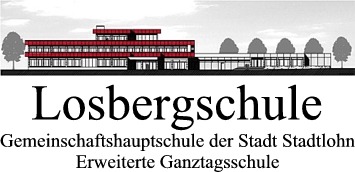 Hygienekonzept Corona nach den Sommerferien 2022 (Stand: 01.08.2022) Über diese Schutzmaßnahmen werden alle Schüler/innen, Lehrer/innen, pädagogisches Personal und Eltern umfassend informiert.Aushänge mit den wichtigsten Informationen hängen an allen Eingängen, in den Unterrichtsräumen und in der Mensa. Voraussetzung für den Schulbesuch Bei Erkältungs- oder Krankheitssymptomen wie Husten, Schnupfen, Halsschmerzen, Fieber, Geruchs- und Geschmacksstörungen oder Durchfall müssen Schüler/innen und auch Lehrer/innen sowie pädagogische Mitarbeiterinnen zu Hause bleiben und möglichst den Arzt aufsuchen. Verhalten im Schulgebäude Auch im neuen Schuljahr besteht eine grundsätzliche Empfehlung zum Tragen einer Maske für alle Personen im Innenbereich der Schule. Für den Sportunterricht gilt die Maskenempfehlung nur dann, wenn Abstände nicht eingehalten werden können. Sport im Freien kann dagegen ohne Masken uneingeschränkt stattfinden. Die Schüler/innen bringen die Masken selbst mit. Für Notfälle können Masken für 0,50 € im Sekretariat gekauft werden. Beim Betreten des Schulgebäudes gilt die Empfehlung sich die Hände zu desinfizieren - Desinfektionsspender stehen an allen Eingängen. Essensbestellung Um unnötige Wartezeiten am Essens-Terminal zu verhindern, gilt die dringende Empfehlung an Eltern / Schüler, das Mittagessen online zu bestellen. Für die Mensa gilt das „Hygienekonzept für die Wiederaufnahme des Mittagessens“ Die Essensbestellung muss an jedem Tag bis 8.00 Uhr abgeschlossen sein. In Ausnahmefällen kann das Essen auch im Sekretariat bestellt werden. Unterricht und Pausen Zu Unterrichtsbeginn gehen alle Schüler/innen durch ihren Eingang auf direktem zu ihrem Klassenraum: Nach der Frühstückspause gelten folgende Eingänge für die SchülerInnen und die Lehrkräfte holen die Klassen vom Schulhof ab: Alle benutzten Räume sind mit ausreichend Flüssigseife und Einmalhandtüchern ausgestattet. Die Anwesenheit bzw. frühzeitiges Entlassen eines Schülers / einer Schülerin wird dokumentiert im Klassenbuch. Die Unterrichtsräume werden regelmäßig gelüftet. Die Luftfilteranlagen laufen automatisch. Sanitäranlagen / Toilettenregelung Grundsätzlich sollen die Schüler/innen während der Pausen zur Toilette gehen. Alle Schüler/innen der Klassen 5 / 6 und VK nutzen die Toiletten im Johannesschulgebäude (Schulhof). Alle Schüler/innen der Klassen 7-10 nutzen die Schulhoftoiletten der Losbergschule – Zugang nur von außen. Die Innentüren bleiben verschlossen. Die Etagentoiletten dürfen nur genutzt werden, wenn die Lehrkraft diese aufschließt, wartet und wieder abschließt. Elternabende Elternpflegschaftsabende und Elternversammlungen finden statt. Es gelten folgende Regelungen: Die Eltern desinfizieren sich die Hände beim Betreten des Schulgebäudes. Während des gesamten Aufenthalts im Schulgelände gilt eine Mund-Nasenschutz-Empfehlung.Der Abstand von 1,5 m sollte eingehalten werden. Die Anwesenheit wird dokumentiert. Ggf. kann auch über eine digitale Teilnahme nachgedacht und entschieden werden. Dies liegt in der Verantwortung der jeweiligen Klassenleitung bzw. Jahrgangsstufenkonferenz. Mensa-Betrieb (vgl. Hygienekonzept für die Wiedereröffnung der Mensa) Reinigung Für die Reinigung der Losbergschule liegt ein Reinigungs- und Desinfektionsplan vor. Darüber hinaus werden Die Toilettenanlagen im Ganztag einmal täglich gereinigt und desinfiziert.Stark frequentierte Bereiche, u.a. Türklinken, Griffe, Treppen- und Handläufe, Lichtschalter von der Reinigungsfirma täglich desinfiziert. Computermäuse, Tastaturen und weitere täglich benutzte Gegenstände in den Unterrichtsräumen von den Lehrkräften mit geeigneten Reinigungsmitteln gereinigt. EingangKlassen / Jg. Johannesschule 1 (von innen rechts gesehen) 5c (Hüs, Lan), 6b (Her, Nie), VK  (Hin)Johannesschule 2 (von innen links gesehen) 6a (Woj, Holt),  5a (Kob, AlmW), 5b (Lem, Over) Haupteingang / Sekretariat Jg. 7,8,9a, 9b – die Schüler/innen, die Essen bestellen möchten Eingang Aula Jg. 7,8,9a, 9b  – die Schüler/innen, die kein Essen bestellen wollen Eingang Nebengebäude Jg. 10, 9c, 9dEingangKlassen / Jg. Johannesschule 1 (von innen rechts gesehen) 5c, 6b, VK  Johannesschule 2 (von innen links gesehen) 6a, 5a, 5b  Haupteingang / Sekretariat Jg. 7 Eingang Aula Jg. 8, 9a, 9b – Aufstellplätze markieren und beachtenEingang Nebengebäude Jg. 10, 9c, 9d 